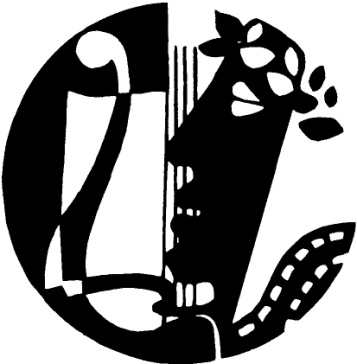 Az Újpesti Közművelődési Kör felhívásaA több, mint 140 éves múltra visszatekintő, patinás civil szervezet várja tagjai sorába azokat az Újpesten élő, itt dolgozó, tanuló vagy más módon a városrészhez kötődő fiatalokat és idősebbeket, akiknek igényükműveltségük gyarapítása,az önképzés,művészeti estek meghallgatása,a nívós szórakozás,értelmes gondolatcsereegy politikamentes, klubszerűen működő közösség keretében. A havi rendszerességgel, péntekenként a Polgár Centrumban tartott estjeinken híres tudósokat, művészeket, egyházi vezetőket, sportolókat, ismert és érdekes embereket látunk vendégül, akik előadás, beszélgetés vagy művészi előadás keretében mutatják be tudásukat, osztják meg velünk gondolataikat, és szívesen válaszolnak a hallgatóság kérdéseire is.Programjaink sorába tartoznak éves kirándulásaink a hazai és a környező országok helyszíneire, farsangi báljaink, karácsony- és szilveszter estjeink, tárlatlátogatások szervezése. Rendszeresen részt veszünk közéleti eseményeken, ünnepi koszorúzásokon.Körünk szeretné bővíteni tagságát azoknak a generációknak a képviselőivel, akiknek fontos a hagyományok továbbvitele, egy olyan, politikamentes közösséghez tartozás, ahol barátságos, toleráns légkörben eszmét lehet cserélni vendégeinkkel és tagtársainkkal egyaránt.A Kör eddigi működéséről, programjairól, sokrétű tevékenyégéről és a taggá válás feltételeiről részletes információ található a www.ukk.ujkk.hu honlapunkon vagy Facebook oldalunkon. Kérjük, hogy csatlakozási szándékát jelezze klubestjeink előtt a helyszínen vagy a korosmarta@freemail.hu email címen.A Kör vezetősége2019. első félévének hátralevő, tervezett programjai:- április 26.: a sárközi Babamúzeum bemutatkozása- május 4.: halászlé-parti a veresegyház-ivácsi horgásztónál- május 17.: Nautilus-est a Stefánia palotában- május 26.: Ady-est a költő halálának 100. évfordulóján- június 15.: kirándulás Pápa – Ganna – Mór úticéllal